CHAPTER 6: SUMMARY OF AUTHORIZED PROGRAMSELIGIBILITY. (IDAPA 15.01.01.021) Persons eligible to receive services under the Act shall be sixty (60) years of age or older and residents of the state of Idaho. Functionally- or cognitively-impaired adults under age sixty (60) living in the home of a caregiver who is age sixty (60) or older are exempted from this requirement. In those instances the caregiver is considered to be the client. (4-5-00)OAA Family Caregiver Eligibility Exceptions: (OAA Section 372(a)(2))(2) GRANDPARENT OR OLDER INDIVIDUAL WHO IS A RELATIVE CAREGIVER.—The term ‘‘grandparent or older individual who is a relative caregiver’’ means a grandparent or step-grandparent of a child, or a relative of a child by blood, marriage, or adoption who is 55 years of age or older and—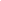 (A) lives with the child;(B) is the primary caregiver of the child because the biological or adoptive parents are unable or unwilling to serve as the primary caregiver of the child; and (C) has a legal relationship to the child, as such legal custody or guardianship, or is raising the child informally.(b) RULE.—In providing services under this subpart—(1) for family caregivers who provide care for individuals with Alzheimer’s disease and related disorders with neurological and organic brain dysfunction, the State involved shall give priority to caregivers who provide care for older individuals with such disease or disorder; and(2) for grandparents or older individuals who are relative caregivers, the State involved shall give priority to caregivers who provide care for children with severe disabilities.PROGRAMS FOR OLDER PERSONS. (IC 67-5008) The commission shall upon reviewing recommendations from local area councils on aging, as required by the Older Americans Act of 1965, as amended, allocate to local designated area agencies grants or contracts for the following purposes:Transportation -- For operating expenses only.Congregate meals -- For direct costs to provide nutritionally balanced meals to older persons at congregate meal sites. In-home services -- For direct provision of:Case management,Homemaker, Chore,Telephone reassurance,Home delivered meals,Friendly visiting,Shopping assistance,In-home respite and other in-home services to older persons living in noninstitutional circumstances. Fees for specific services shall be based upon a variable schedule, according to rules established by the Idaho commission on aging, based upon ability to pay for such services. Adult day care -- For direct services to older persons and their caregivers. Ombudsman -- For provision of ombudsman services as described in section 67-5009, Idaho Code.Disease Prevention and Health Promotion Services (OAA 361 a-c)ADDITIONAL PROGRAMS.Adult Protection Services. (IC 67-5011) Adult protection services for vulnerable adults shall be administered through the commission as described in chapter 53, title 39, Idaho Code, entitled "Adult Abuse, Neglect and Exploitation Act."Grants or Contracts for Demonstration Projects. (IC 67-5010) The commission may, based on needs identified in Idaho's community based service system for the elderly through its state planning process and at its discretion, enter into grants or contracts with area agencies or service providers to demonstrate new or more effective methods of delivering the services listed in section 67-5008, Idaho Code. These one (1) time demonstration grants or contracts will not adversely affect the grants or contracts provided to local area agencies on aging described in section 67-5007, Idaho Code.